МБОУ Новополевская основная общеобразовательная школа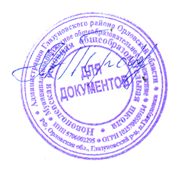 УтверждаюДиректор школы___________ Трофимова О. А.Приказ № 117 от 11.09.2023 г.Рассмотрено и рекомендованок утверждению решениемпедсовета Протокол № 1 от 28.08. 2023г.План методической работы на 2023-2024 учебный годНаправление методической работы: обеспечить методические условия для реализации федерального государственного образовательного стандарта.Цель: создать образовательную среду, обеспечивающую условия для развития и воспитания личности школьника, получения качественного образования с целью достижения планируемых результатов в соответствии с требованиями ФГОС.Задачи:−повышать профессиональный уровень педагогов, их методическое развитие и совершенствование;−продолжать работу по внедрению в педагогическую практику современных методик и технологий;−обеспечить условия для профессионального совершенствования  педагогов и реализации их педагогического потенциала и мастерства;−совершенствовать систему мониторинга и диагностики успешности образования, уровня профессиональной компетентности и методической подготовки педагогов.Формы методической работы:−работа педагогических советов;−работа творческих объединений;−работа творческих групп;−работа педагогов над темами самообразования;−проведение открытых уроков;−обобщение передового педагогического опыта учителей;−внеклассная работа;−аттестация педагогических кадров,−участие в профессиональных конкурсах и конференциях;−организация и контроль курсовой подготовки педагогов.Педагогические (тематические) советыЦели:− выработка коллегиальных решений по проблемам содержания и организации образовательного процесса в школе;− рассмотрение наиболее важных проблем динамики развития школы, содержания учебно-воспитательного процесса;− создание мотивации к повышению уровня педагогического мастерства, реализация методической темы школы, инновационных педагогических и информационных технологий.Работа творческих объединений.Цель: совершенствование профессиональной компетенции педагогов.График проведения предметных декад на 2022-2023 учебный годАттестация педагогических работниковЦель: определение соответствия уровня профессиональной компетентности и создание условий для повышения квалификационной категории педагогических работников.Повышение профессионального мастерстваЦель: успешное профессиональное становление, преодоление затруднений в работе учителя.Курсовая переподготовкаЦель: совершенствование системы работы с педагогическими кадрами  по самооценке деятельности и повышению профессиональной компетентности.Обобщение и распространение опыта работыЦель: обобщение и распространение результатов творческой деятельности педагогов.Работа с вновь прибывшими учителями, молодыми специалистами.Цели:−методическое сопровождение профессиональной деятельности вновь прибывших учителей;− оказание методической помощи при становлении педагогического мастерства.Работа с одаренными детьмиЦель: выявление детей, мотивированных на учебу, создание условий, способствующих их оптимальному развитию.Работа по предпрофильной и профильной подготовке обучающихсяЦели: организация информационной работы и предпрофильной ориентации  старшеклассников по подготовке к выбору профессии.Анализ результативности методической работы за годЦели: проведение анализа результативности методической работы в школе№ п/пТема педагогического советаСрокиОтветственные1.Итоги 2022-2023 учебного года.Перспективы 2023-2024 учебного года.августАдминистрация2.«Качество образования как основной показатель работы школы» ноябрьАдминистрация3.«Воспитание в современной школе: от программы к конкретным действиям»февральАдминистрация№ п/пСодержаниеСрокиОтветственный1.Анализ работы ШТО за 2022-2023 учебный год.Утверждение планов работы ШТО на  новый учебный год.августРуководители ШТО2.Преемственность в обученииобучающихся в начальной и основной школе. Проблемы адаптации пятиклассников.октябрьРуководители ШТО3.Изучение нормативных документов по ГИА в 2023-2024 учебном году.ноябрьАдминистрация4.Об итогах школьного и муниципального туров предметных олимпиад.декабрьРуководители ШТО5.Формы и методы работы по повышению качества обучения. Методы и приемы работы с детьми, не мотивированными на обучение (обмен опытом).мартРуководители ШТО6.Анализ работы ШТО, планирование деятельности творческих объединений на 2024 - 2025 учебный год.майРуководители ШТО№ п/пПредметная декадДатаОтветственный1.Декада предметов гуманитарного цикла ноябрьРуководитель ШТО2.Декада начальных классовфевральРуководитель ШТО3.Декада предметов естественно – научного цикламартРуководитель ШТО№ п/пСодержаниеСрокиОтветственный1.Уточнение списка аттестуемыхпедагогических работников в 2023-2024 учебном году.сентябрьАдминистрация2.Оказание консультативной помощи аттестующимся педагогам.в течениегодаАдминистрация3.Представление опыта работы аттестующихся педагогов.в течение годаАдминистрация№ п/пСодержаниеСрокиОтветственный1.Семинар «Система работы классного руководителя с родителями (законными представителями) обучающихся»ноябрьЗам. директора по УВР2.Круглый стол «Проблемы и успехи в освоении   стандартов нового поколения»апрель№ п/пСодержаниеСрокиОтветственный1.Определение содержания, форм и методов повышения квалификациипедагогов школы на 2023-2024 учебный год.августАдминистрация2.Составление перспективного плана  повышения квалификации педагогических работников в связи с реализацией ФГОС.сентябрьАдминистрация3.Прохождение курсов повышения квалификации.по плануАдминистрация№ п/пСодержаниеСрокиОтветственный1.Творческие отчеты педагогов школы.в течение годаРуководители ШТО2.Представление опыта работы педагогов на заседаниях  школьных творческих объединений, педагогических советах.по плану работыРуководители ШТО3.Участие педагогов школы в профессиональных конкурсах в течение годаАдминистрация4.Круглый стол «Роль самообразования педагогов в повышении качества образования: обмен опытом».апрельАдминистрация№ п/пСодержаниеСрокиОтветственный1.Составление плана работы с молодыми специалистами на учебный год.августАдминистрация2.Оказание консультативной помощи в исполнении функциональных обязанностей:Оформление школьной документации. Требования к оформлению рабочей программы.Составление календарно - тематического планирования.сентябрьАдминистрация3.Выявление уровня теоретической подготовки вновь прибывших учителей, диагностирование профессиональных затруднений молодых специалистов,оказание методической помощи в организации урока.октябрьАдминистрация4.Совершенствование педагогического мастерства, профессионального роста учителей:−посещение уроков наставников, творчески работающих учителей школы;−участие в работе творческих объединений.в течение годаРуководители ШТО5.Посещение уроков вновь прибывших специалистов учителями-наставниками, руководителями ШТО, членами администрации с целью оказания методической и практической помощи.в течение годаАдминистрация Руководители ШТО№ п/пСодержаниеСрокиОтветственный1.Участие обучающихся в олимпиадах, интеллектуальных конкурсах, интернет - конкурсах и викторинах, дистанционных олимпиадах, международных конкурсах и олимпиадах, научно-практическихконференциях.в течение учебного годаАдминистрация Руководители ШТО учителя - предметники2.Проведение внеклассных мероприятий по предметам.по плануШТОРуководители ШТО 3.Индивидуальная работа с одаренными детьми.в течение учебного годаРуководители ШТО №  п/пСодержаниеСрокиОтветственный1.Анализ трудоустройства и поступления в учебные заведения выпускников 9 класса.сентябрьАдминистрация2.Обновление информационного стенда по профориентации в библиотеке школы.постоянноБиблиотекарь3.Подготовка материалов по профориентации (памяток, бюллетеней)для обучающихся и родителей.постоянноКлассные руководители4.Участие в проведении Дней открытых дверей.в течение годаКлассные руководители№ п/пСодержаниеСрокиОтветственный1.Анализ результативности методическойработы за 2023 – 2024 учебный год.майАдминистрация Руководители ШТО 2.Обсуждение плана методической работы  на 2024-2025 учебный год.майАдминистрация Руководители ШТО 